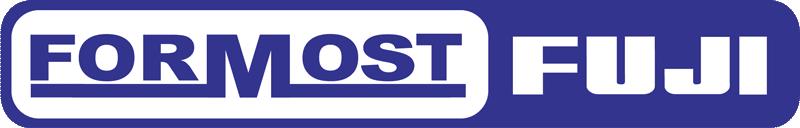 19211 144th Avenue NEWoodinville, Washington 98072(425) 483-9090 Phone(425) 486-5656 Faxwww.formostfuji.comAPPLICATION FOR EMPLOYMENTAPPLICATION FOR EMPLOYMENTInstructions: This application must be filled out completely and signed to be considered. You are encouraged to attach a resume and cover letter. Only applicants selected for interviews will be contacted; this application will remain in active status for 180 days.Instructions: This application must be filled out completely and signed to be considered. You are encouraged to attach a resume and cover letter. Only applicants selected for interviews will be contacted; this application will remain in active status for 180 days.Last NameFirst NameMiddle InitialMiddle InitialHow did you hear about this position?How did you hear about this position?Street AddressCity, State, ZipHome PhoneBusiness phoneBusiness phoneCell phone#List other names under which you have attended school, been employed, or been known by:List other names under which you have attended school, been employed, or been known by:List other names under which you have attended school, been employed, or been known by:EOE Statement: It is the  policy and  intent of  Formost Fuji Corporation to  provide equal employment opportunity to  all persons regardless of  age,  color, national origin, citizenship status, physical or mental disability, race, religion, creed, gender, sex, sexual orientation, gender identity and/or expression, marital status, status with regard to public assistance, status as a disabled veteran and/or veteran of the Vietnam Era or any other characteristic protected by federal, state or local law. In addition, Formost  Fuji  will  provide  reasonable  accommodations  for  otherwise  qualified disabled individuals.List additional skills/abilities applicable to the position to which you are applying:Employment RecordEmployment RecordEmployment RecordList present or most recent experience first. Statements such as “see resume” do not substitute for completing any portion of the application. Attach additional sheets as necessary.List present or most recent experience first. Statements such as “see resume” do not substitute for completing any portion of the application. Attach additional sheets as necessary.List present or most recent experience first. Statements such as “see resume” do not substitute for completing any portion of the application. Attach additional sheets as necessary.List present or most recent experience first. Statements such as “see resume” do not substitute for completing any portion of the application. Attach additional sheets as necessary.List present or most recent experience first. Statements such as “see resume” do not substitute for completing any portion of the application. Attach additional sheets as necessary.List present or most recent experience first. Statements such as “see resume” do not substitute for completing any portion of the application. Attach additional sheets as necessary.List present or most recent experience first. Statements such as “see resume” do not substitute for completing any portion of the application. Attach additional sheets as necessary.List present or most recent experience first. Statements such as “see resume” do not substitute for completing any portion of the application. Attach additional sheets as necessary.List present or most recent experience first. Statements such as “see resume” do not substitute for completing any portion of the application. Attach additional sheets as necessary.List present or most recent experience first. Statements such as “see resume” do not substitute for completing any portion of the application. Attach additional sheets as necessary.List present or most recent experience first. Statements such as “see resume” do not substitute for completing any portion of the application. Attach additional sheets as necessary.TitleDutiesDutiesCompany NameCompany NameStreet AddressStreet AddressCityStateZipSupervisor’s NameSupervisor’s NameSupervisor’s NameSupervisor’s NameSupervisor’s TelephoneSupervisor’s TelephoneSupervisor’s TelephoneSupervisor’s TelephoneStarting SalaryEnding SalaryDates of Employment (Mo/Yr – Mo/Yr)Dates of Employment (Mo/Yr – Mo/Yr)Dates of Employment (Mo/Yr – Mo/Yr)Dates of Employment (Mo/Yr – Mo/Yr)Reason for leavingTitleDutiesDutiesCompany NameCompany NameStreet AddressStreet AddressCityStateZipSupervisor’s NameSupervisor’s NameSupervisor’s NameSupervisor’s NameSupervisor’s TelephoneSupervisor’s TelephoneSupervisor’s TelephoneSupervisor’s TelephoneStarting SalaryStarting SalaryEnding SalaryDates of Employment (Mo/Yr – Mo/Yr)Dates of Employment (Mo/Yr – Mo/Yr)Dates of Employment (Mo/Yr – Mo/Yr)Dates of Employment (Mo/Yr – Mo/Yr)Reason for leavingReason for leavingTitleDutiesDutiesCompany NameCompany NameStreet AddressStreet AddressCityStateZipSupervisor’s NameSupervisor’s NameSupervisor’s NameSupervisor’s NameSupervisor’s TelephoneSupervisor’s TelephoneSupervisor’s TelephoneSupervisor’s TelephoneStarting SalaryStarting SalaryEnding SalaryDates of Employment (Mo/Yr – Mo/Yr)Dates of Employment (Mo/Yr – Mo/Yr)Dates of Employment (Mo/Yr – Mo/Yr)Dates of Employment (Mo/Yr – Mo/Yr)Reason for leavingReason for leavingTitleDutiesDutiesCompany NameCompany NameStreet AddressStreet AddressCityStateZipSupervisor’s NameSupervisor’s NameSupervisor’s NameSupervisor’s NameSupervisor’s TelephoneSupervisor’s TelephoneSupervisor’s TelephoneSupervisor’s TelephoneStarting SalaryStarting SalaryEnding SalaryDates of Employment (Mo/Yr – Mo/Yr)Dates of Employment (Mo/Yr – Mo/Yr)Dates of Employment (Mo/Yr – Mo/Yr)Dates of Employment (Mo/Yr – Mo/Yr)Reason for leavingReason for leavingTitleDutiesDutiesCompany NameCompany NameStreet AddressStreet AddressCityStateZipSupervisor’s NameSupervisor’s NameSupervisor’s NameSupervisor’s NameSupervisor’s TelephoneSupervisor’s TelephoneSupervisor’s TelephoneSupervisor’s TelephoneStarting SalaryStarting SalaryEnding SalaryDates of Employment (Mo/Yr – Mo/Yr)Dates of Employment (Mo/Yr – Mo/Yr)Dates of Employment (Mo/Yr – Mo/Yr)Dates of Employment (Mo/Yr – Mo/Yr)Reason for leavingReason for leavingProfessional ReferencesProfessional ReferencesProfessional ReferencesProfessional ReferencesProfessional ReferencesProfessional ReferencesProfessional ReferencesProfessional ReferencesProfessional ReferencesNameAddressTelephone NumberOfficial PositionNameAddressTelephone NumberOfficial PositionNameAddressTelephone NumberOfficial PositionLicenses and Certifications (List any professional licenses, permits, and certificates, including First Aid and CPR)Licenses and Certifications (List any professional licenses, permits, and certificates, including First Aid and CPR)Licenses and Certifications (List any professional licenses, permits, and certificates, including First Aid and CPR)Licenses and Certifications (List any professional licenses, permits, and certificates, including First Aid and CPR)Licenses and Certifications (List any professional licenses, permits, and certificates, including First Aid and CPR)Licenses and Certifications (List any professional licenses, permits, and certificates, including First Aid and CPR)Licenses and Certifications (List any professional licenses, permits, and certificates, including First Aid and CPR)Licenses and Certifications (List any professional licenses, permits, and certificates, including First Aid and CPR)Licenses and Certifications (List any professional licenses, permits, and certificates, including First Aid and CPR)LicenseTypeStateEffective DateExpiration DateLicenseTypeStateEffective DateExpiration DateLicenseTypeStateEffective DateExpiration DateEducationEducationEducationEducationEducationEducationEducationEducationHave you graduated from high school or received a GED certificate?Have you graduated from high school or received a GED certificate?Have you graduated from high school or received a GED certificate?Have you graduated from high school or received a GED certificate?Yes	NoYes	NoYes	NoName of High SchoolName of High SchoolCity, State, ZipType of schoolName of SchoolName of SchoolStreet AddressCity, State, ZipStreet AddressCity, State, ZipDegree or Diploma (Y/N)Major Area(s) of StudyCommunity CollegeYes	NoCommunity CollegeYes	NoTechnical CollegeYes	NoTechnical CollegeYes	NoCollege or University (under-graduate)Yes	NoCollege or University (under-graduate)Yes	NoCollege or University (graduate)Yes	NoCollege or University (graduate)Yes	NoOffice Equipment / Computer Skills / MechanicalOffice Equipment / Computer Skills / MechanicalOffice Equipment / Computer Skills / MechanicalOffice Equipment / Computer Skills / MechanicalOffice Equipment / Computer Skills / MechanicalOffice Equipment / Computer Skills / MechanicalComputer Operating SystemsTyping / Word ProcessingTyping / Word ProcessingComputer SoftwareComputer SoftwareOther EquipmentWindowsMacintoshLinuxOther (list)Keyboard speed: WordExcelOutlook	Power PointAutoCADRS LogixSolidWorksOther (list)WindowsMacintoshLinuxOther (list)WordExcelOutlook	Power PointAutoCADRS LogixSolidWorksOther (list)Other Information   **All external hiring is contingent upon the successful completion of a pre-employment criminal background check.Other Information   **All external hiring is contingent upon the successful completion of a pre-employment criminal background check.Other Information   **All external hiring is contingent upon the successful completion of a pre-employment criminal background check.Other Information   **All external hiring is contingent upon the successful completion of a pre-employment criminal background check.Other Information   **All external hiring is contingent upon the successful completion of a pre-employment criminal background check.Other Information   **All external hiring is contingent upon the successful completion of a pre-employment criminal background check.Other Information   **All external hiring is contingent upon the successful completion of a pre-employment criminal background check.Are you able to perform the essential functions of the job, with or without reasonable accommodation?Are you able to perform the essential functions of the job, with or without reasonable accommodation?Are you able to perform the essential functions of the job, with or without reasonable accommodation?Are you able to perform the essential functions of the job, with or without reasonable accommodation?Yes	NoDate availableDesired Pay $perApplicant’s Certification and AgreementApplicant’s Certification and AgreementApplicant’s Certification and AgreementApplicant’s Certification and AgreementApplicant’s Certification and AgreementApplicant’s Certification and AgreementApplicant’s Certification and AgreementApplicant’s Certification and AgreementApplicant’s Certification and AgreementApplicant’s Certification and AgreementApplicant’s Certification and AgreementApplicant’s Certification and AgreementPlease read carefullyPlease read carefullyPlease read carefullyPlease read carefullyPlease read carefullyPlease read carefullyI hereby certify that the information provided in this application and in any accompanying materials is true and complete, and that there is no misrepresentation or falsification in any of the statements or answers to questions. I agree that if investigation discloses any misrepresentation or falsification, such disclosure will constitute grounds for rejection of application or immediate dismissal from employment.I hereby consent to and authorize any of my former employers to furnish any and all relevant information concerning my previous employment record. In addition, I consent to and authorize the educational institutions that I attended to furnish any and all relevant information concerning my educational background.I release all parties concerned with any request for information from all claims, liability, and damages for whatever reason arising out of furnishing this information.I hereby certify that the information provided in this application and in any accompanying materials is true and complete, and that there is no misrepresentation or falsification in any of the statements or answers to questions. I agree that if investigation discloses any misrepresentation or falsification, such disclosure will constitute grounds for rejection of application or immediate dismissal from employment.I hereby consent to and authorize any of my former employers to furnish any and all relevant information concerning my previous employment record. In addition, I consent to and authorize the educational institutions that I attended to furnish any and all relevant information concerning my educational background.I release all parties concerned with any request for information from all claims, liability, and damages for whatever reason arising out of furnishing this information.I hereby certify that the information provided in this application and in any accompanying materials is true and complete, and that there is no misrepresentation or falsification in any of the statements or answers to questions. I agree that if investigation discloses any misrepresentation or falsification, such disclosure will constitute grounds for rejection of application or immediate dismissal from employment.I hereby consent to and authorize any of my former employers to furnish any and all relevant information concerning my previous employment record. In addition, I consent to and authorize the educational institutions that I attended to furnish any and all relevant information concerning my educational background.I release all parties concerned with any request for information from all claims, liability, and damages for whatever reason arising out of furnishing this information.I understand and agree that my employment and compensation may be terminated at any time without prior notice, with or without cause, at the option of the company or myself, and understand that no representative of the company, other than the President, has authority to enter into any agreement contrary to the foregoing.I understand all company property must be returned and any indebtedness to the company must be paid on or before my last day of work. I authorize the company to deduct from my final paycheck an amount necessary to satisfy any unpaid obligation.I understand that my employment is contingent upon providing proof of employment eligibility and identity and I will present the necessary documents when asked.A photocopy of this release shall have the same effect as the original.I understand and agree that my employment and compensation may be terminated at any time without prior notice, with or without cause, at the option of the company or myself, and understand that no representative of the company, other than the President, has authority to enter into any agreement contrary to the foregoing.I understand all company property must be returned and any indebtedness to the company must be paid on or before my last day of work. I authorize the company to deduct from my final paycheck an amount necessary to satisfy any unpaid obligation.I understand that my employment is contingent upon providing proof of employment eligibility and identity and I will present the necessary documents when asked.A photocopy of this release shall have the same effect as the original.I understand and agree that my employment and compensation may be terminated at any time without prior notice, with or without cause, at the option of the company or myself, and understand that no representative of the company, other than the President, has authority to enter into any agreement contrary to the foregoing.I understand all company property must be returned and any indebtedness to the company must be paid on or before my last day of work. I authorize the company to deduct from my final paycheck an amount necessary to satisfy any unpaid obligation.I understand that my employment is contingent upon providing proof of employment eligibility and identity and I will present the necessary documents when asked.A photocopy of this release shall have the same effect as the original.I understand and agree that my employment and compensation may be terminated at any time without prior notice, with or without cause, at the option of the company or myself, and understand that no representative of the company, other than the President, has authority to enter into any agreement contrary to the foregoing.I understand all company property must be returned and any indebtedness to the company must be paid on or before my last day of work. I authorize the company to deduct from my final paycheck an amount necessary to satisfy any unpaid obligation.I understand that my employment is contingent upon providing proof of employment eligibility and identity and I will present the necessary documents when asked.A photocopy of this release shall have the same effect as the original.I understand and agree that my employment and compensation may be terminated at any time without prior notice, with or without cause, at the option of the company or myself, and understand that no representative of the company, other than the President, has authority to enter into any agreement contrary to the foregoing.I understand all company property must be returned and any indebtedness to the company must be paid on or before my last day of work. I authorize the company to deduct from my final paycheck an amount necessary to satisfy any unpaid obligation.I understand that my employment is contingent upon providing proof of employment eligibility and identity and I will present the necessary documents when asked.A photocopy of this release shall have the same effect as the original.I understand and agree that my employment and compensation may be terminated at any time without prior notice, with or without cause, at the option of the company or myself, and understand that no representative of the company, other than the President, has authority to enter into any agreement contrary to the foregoing.I understand all company property must be returned and any indebtedness to the company must be paid on or before my last day of work. I authorize the company to deduct from my final paycheck an amount necessary to satisfy any unpaid obligation.I understand that my employment is contingent upon providing proof of employment eligibility and identity and I will present the necessary documents when asked.A photocopy of this release shall have the same effect as the original.I understand and agree that my employment and compensation may be terminated at any time without prior notice, with or without cause, at the option of the company or myself, and understand that no representative of the company, other than the President, has authority to enter into any agreement contrary to the foregoing.I understand all company property must be returned and any indebtedness to the company must be paid on or before my last day of work. I authorize the company to deduct from my final paycheck an amount necessary to satisfy any unpaid obligation.I understand that my employment is contingent upon providing proof of employment eligibility and identity and I will present the necessary documents when asked.A photocopy of this release shall have the same effect as the original.I have read and understand all information on this application.I have read and understand all information on this application.I have read and understand all information on this application.I have read and understand all information on this application.I have read and understand all information on this application.I have read and understand all information on this application.I have read and understand all information on this application.I have read and understand all information on this application.I have read and understand all information on this application.I have read and understand all information on this application.I have read and understand all information on this application.I have read and understand all information on this application.Printed Name:Signature:Signature:Date:Date: